5 класс. Кыргыз тили ШК. Элдик оюндар.Окуп тушунуу.Сабактын максаты:Окуучуларга элдик оюндар боюнча маалымат беруу,элдик оюндарга кызыгуусун арттыруу.Окуп тушунуу менен билимин текшеруу,ѳнуктуруу.Сабак http://kyrgyztil.taalimforum.kg/index.php/user/reader/22  интернет ресурсу аркылуу даярдалды.Жогорудагы шилтеме аркылуу кирип мен берген тапшырманы аткара аласынар. Тѳмѳндѳгу кѳрсѳтмѳлѳр аркылуу берилген тапшырмаларды оной табасынар: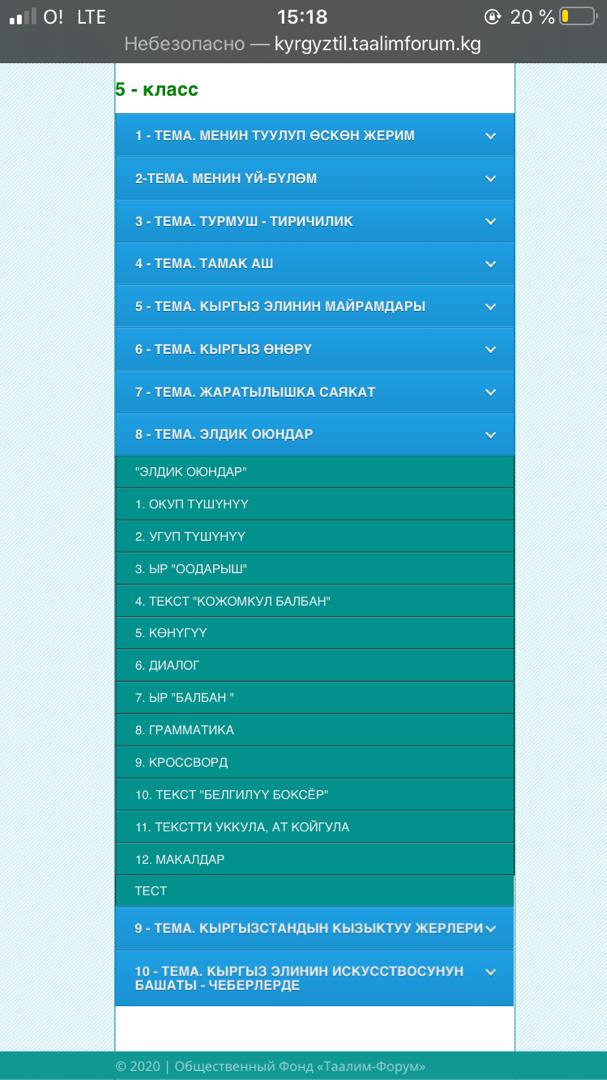 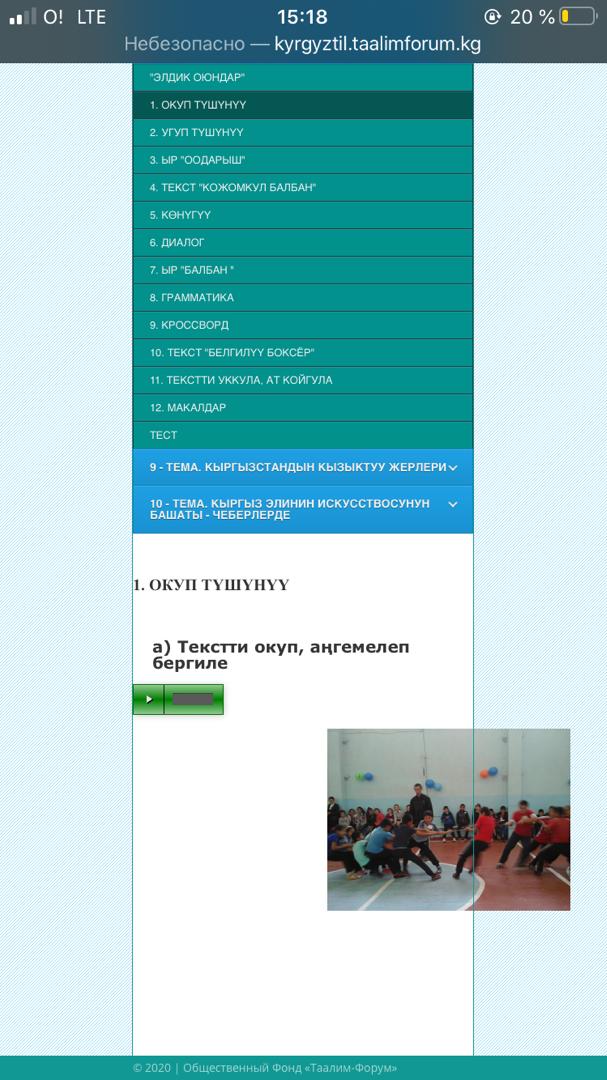 